Znak sprawy: DZP-271-262/20			Kraków, dnia 8 czerwca 2020r.Odpowiedz na zapytanie Wykonawcy Dotyczy: zamówienia publicznego, w trybie przetargu nieograniczonego nt. „Sukcesywna dostawa leków i wyrobów medycznych” ogłoszonego w Biuletynie Zamówień Publicznych  Ogłoszenie nr 545983-N-2020 z dnia 2020-06-01 r.Samodzielny Publiczny Zakład Opieki Zdrowotnej Uniwersytecka Klinika Stomatologiczna w Krakowie, 
ul. Montelupich 4, 31-155 Kraków, zwany w dalszej części „Zamawiającym”  informuje, że w dniu 8 czerwca br. jeden z Wykonawców zwrócił się do niego z prośbą o wyjaśnienie treści siwz. Zgodnie z art. 38 ust. 2 ustawy Prawo zamówień publicznych (Dz. U. z 2019, poz. 1843 z późn. zm.) Zamawiający przedstawia poniżej treść pytań 
i odpowiedź na nie bez ujawniania źródła zapytania:dotyczy załącznika nr 4 do siwz – wzór umowy, §5 ust.4Do §5 ust.4 wzoru umowy. Ponieważ zgodnie z Prawem farmaceutycznym produkty lecznicze do ostatniego dnia terminu ważności są pełnowartościowe i dopuszczone do obrotu to prosimy o dopisanie do §5 ust.4 projektu umowy następującego zdania: "(...). Dostawy produktów z krótszym terminem ważności mogą być dopuszczone w wyjątkowych sytuacjach i każdorazowo zgodę na nie musi wyrazić upoważniony przedstawiciel Zamawiającego.".Odpowiedz: Zamawiający nie wyraża zgodny i  utrzymuje zapisy zgodnie z treścią SIWZ dotyczy załącznika nr 4 do siwz – wzór umowy, §8 (7) ust.1Do §8 (7) ust.1 wzoru umowy. Czy Zamawiający wyrazi zgodę na zmianę postanowień umowy §8 (7) ust.1 wzoru umowy w taki sposób, aby kara umowna zastrzeżona na wypadek opóźnienia w realizacji zamówienia lub zamówienia podlegającego reklamacji była wyłącznie proporcjonalna do wartości tej części zamówienia (reklamacji), która została zrealizowana z opóźnieniem lub nie została zrealizowana - bez ryczałtowej, sztywnej kary, tj. 150,00 zł za każdy przypadek - i wynosiła np. 0,5% od wartości tej niezrealizowanej części, za każdy dzień opóźnienia? Wskazujemy przy tym, że wysokość ww. kar umownych możliwych do naliczenia przez Zamawiającego (zawsze 150,00 zł) nie zostaje uzależniona ani od realnej wartości niezrealizowanej terminowo pozycji zamówienia, czy od poniesionej przez Zamawiającego szkody, ani też od żadnych innych obiektywnych czynników. W konsekwencji, taki sposób naliczania budzi zastrzeżenia wykonawcy z uwagi na fakt, iż może być on dotknięty sankcją nieważności na podstawie art. 353¹ Kodeksu cywilnego - ze względu na sprzeczność z naturą stosunku zobowiązaniowego. Reasumując, ww. sankcje wynikające z proponowanej treści umowy nie spełniają zasadniczego celu, dla którego są wprowadzane i uwzględniają jedynie represyjną funkcję kary umownej. Mając na uwadze powyższe, wykonawca wnosi o zmianę wspomnianego zapisu, aby był on zgodny z reżimem prawa cywilnego.Odpowiedź: Wysokość kar umownych została przez Zamawiającego zastrzeżona w wysokościach adekwatnych do wartości zamówienia. Ugruntowany w praktyce jak i w orzecznictwie jest pogląd, zgodnie z którym Zamawiający uprawniony jest do skutecznego zastrzeżenia kar umownych na wypadek opóźnienia Wykonawcy, w tym co do opóźnienia w realizacji zamówienia. Wobec braku argumentów na poparcie wniosku o zmianę zapisu projektu umowy w tym zakresie, Zamawiający zapis ten podtrzymuje. dotyczy załącznika nr 4 do siwz – wzór umowy, §8 (7) ust.2 i 3Czy Zamawiający wyrazi zgodę na zmianę zapisów umowy w §8 (7) ust.2 i 3 poprzez zapis o ewentualnej karze za odstąpienie od umowy (ustania umowy) w wysokości 10% wartości brutto NIEZREALIZOWANEJ części przedmiotu umowy? Odpowiedź: Zamawiający nie wyraża zgody na zmianę zapisów umowy w zakresie kary umowne zastrzeżonej na wypadek odstąpienia od umowy. Zapis ten jest zapisem typowym, jak również adekwatnym co wartości umowy. Wobec braku argumentów na poparcie wniosku o zmianę zapisu projektu umowy w tym zakresie, Zamawiający zapis ten podtrzymuje.Przedstawione powyżej wyjaśnienia zgodnie z art. 38 ust. 2 ustawy zostają umieszczone na stronie internetowej Uniwersyteckiej Kliniki Stomatologicznej w Krakowie: https://bip.uks.com.pl/auctions. 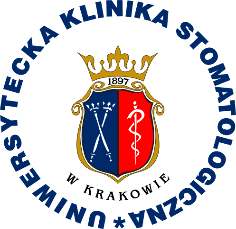 Uniwersytecka Klinika Stomatologicznaw Krakowie31-155 Kraków, ul. Montelupich 4tel. 012 424 54 24                  fax 012 424 54 90